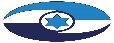 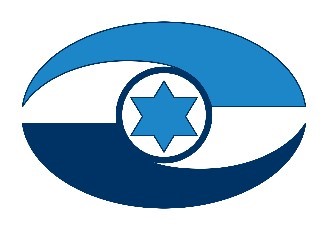 דוחות בעניין ההיערכות והמוכנות של ממשלת ישראל ומערכת הביטחון להתמודדות עם איומים ממעגל שלישימבקר המדינה ערך ביקורות בנושא היערכות ומוכנות ממשלת ישראל ומערכת הביטחון בנוגע להתמודדות עם איומים ממעגל שלישי. בשים לב לצורך לשמור על ביטחון המדינה, ובהתאם לסעיף 17(ג) לחוק מבקר המדינה, התשי״ח-1958 [נוסח משולב], החליט מבקר המדינה שלא להניח על שולחן הכנסת ולא לפרסם דוחות אלה. 